Приложение №2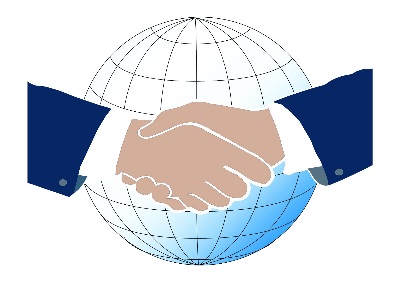 к договору №________________от «__» ______________ 20__ гТЕХНИЧЕСКОЕ  ЗАДАНИЕна проведение расчета несущей способности опоры(башни, мачты и т.д.)Заполненное техническое задание следует отправить на электронный адрес: projectmaster@bk.ru для получения Договора на расчет несущей способности.Телефон для справок: +7-905-367-85-52 (Сергей)1. Реквизиты Заказчика (для заключения Договора):2. График выполнения работ3. Основные характеристики опоры:4. Антенная нагрузка:5. Фидерная нагрузка:Полное наименования организации ЗаказчикаСокращенное наименования организации ЗаказчикаДолжность руководителя организации Заказчика, заключающего ДоговорВарианты:Генеральный директорДиректорГлавный инженери т.д.Фамилия имя и отчество руководителя рганизации Заказчика (полностью), заключающего ДоговорДействующего на основании Варианты:УставаДоверенностиЮридический адрес организации ЗаказчикаФактический (почтовый) адрес организации ЗаказчикаИННКППРасчетный счет Наименование банкаКорреспондентский счет банкаБИК банкаНаименование этапов выполнения работСроки выполнения работ по каждому этапуОтправка скан-копии подписанного договора и счета на оплату на электронный адрес Заказчика1-2 дня с момента получения настоящего Технического задания на электронную почту projectmaster@bk.ruОжидание поступления авансового платежаВ зависимости от ЗаказчикаРасчет несущей способности опоры и отправка результатов расчета в электронном виде7-14 дней в зависимости от сложности опорыКорректировка документации по Замечаниям Заказчика (если они есть)1-3 дняОтправка оригиналов разработанной документации Заказчику вместе с оригиналами договоров, накладных и актов о выполнении работ1-3 дняТип опорыВарианты:а) Башняб) МачтаВысота опоры, м:указать высоту от основания опоры до верхней точкиВысота основания опоры над поверхностью земли, мВариантыа) на поверхности земли H=0 мб) указать высоту от поверхности при варианте установки на кровле здания H=Адрес установки опоры:Указать адрес, если есть или прочеркВетровой район:(согласно карте 3 Приложения Ж СП 20.13330.2011)Варианты (оставить нужное):Iа район. Нормативное ветровое давление – 0,17 кПаI район. Нормативное ветровое давление – 0,23 кПаII район. Нормативное ветровое давление – 0,30 кПаIII район. Нормативное ветровое давление – 0,38 кПаIV район. Нормативное ветровое давление – 0,48 кПаV район. Нормативное ветровое давление – 0,60 кПаVI район. Нормативное ветровое давление – 0,73 кПаVII район. Нормативное ветровое давление – 0,85 кПаГололедный район (согласно карте 4 Приложения Ж СП 20.13330.2011)Варианты (оставить нужное):I район. Толщина стенки гололеда – 3 ммII район. Толщина стенки гололеда – 5 ммIII район. Толщина стенки гололеда – 10 ммIV район. Толщина стенки гололеда – 15 ммV район. Толщина стенки следует запросить в местной метеослужбе (не менее 20 мм)Сейсмический район строительства(согласно прил. А СП 14.13330.2014)ВариантыНесейсмичный.6 район.7 район.8 район.9 район.Расчетная температура наружного воздуха - температура наружного воздуха наиболее холодных суток обеспеченностью 0,98, ºС(согласно табл. 5.1 СП 131.13330.2012)Указать Допустимое отклонение от вертикали,ºРекомендуется:не более 0,5º в течении 99,9% времени эксплуатацииДопустимое кручение по азимуту, ºРекомендуется:не более 0,5º в течении 99,9% времени эксплуатацииРазмер участка для установки опоры, мУказать AхBРазрабатывать ли проект на установку опоры?Варианты а) Даб) НетТип антеннВысота установки (фазовый центр) от НИЗА МАЧТЫ, мГабаритные размеры (диаметр), ммВетровая площадь одной антенны,м2 Количество на этой высоте, штМасса одной антенны, кгТип фидераДиаметр фидера, ммДанные фидеры прокладываются по высоте опорыДанные фидеры прокладываются по высоте опорыКоличество фидеров данного Типа на указанных отметках,штМасса погонного метра фидера, кг/мТип фидераДиаметр фидера, ммот отметкидо отметкиКоличество фидеров данного Типа на указанных отметках,штМасса погонного метра фидера, кг/м